Part 1 - Expression of Interest (EOI)Part 2 – Overview of the Goods for offerExpression of Interest FormTo be completed by the PurchaserImportant Note: This expression of interest form must not be separated from this EOI. If lodging an expression of interest, you must lodge this EOI in its entirety. To:	Tasracing Pty LtdI/We:hereby offer to purchase Tasracing Pty Ltd (Tasracing) Goods specified in this EOI in accordance with the Conditions of this EOI and the following Agenda issued by Tasracing:Lump Sum:The price offered is:The personnel specified in Table 1 will procure the Goods if this Expression of Interest is accepted:Table 1Table 2I/We declare that:(a)	the Conditions of the Expression of Interest are agreed; (b)       the information in this EOI is agreed and;(c)	the information and particulars provided as part of this offer are accurate and correct.		   (insert date)Acceptance of Expression of InterestTo be completed by TasracingImportant Note: This section is for the use of Tasracing. This acceptance statement will only be signed by Tasracing if Tasracing accepts the purchasers’ submission set out in this EOI. This section is only to be used if there are no changes to the submission submitted by the Purchaser. This section will not be signed if the submission is not accepted by Tasracing. Acceptance StatementTasracing Pty Ltd (ABN 62 269 303 946) hereby accepts the offer made by the Purchaser in this Expression of Interest to supply the Goods for the Contract Sum.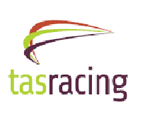 Expression of Interest (EOI)Goods Offered:43mm Dogbone Rubber Pavers43mm Dogbone Rubber PaversEOI Issue Date:March 2020March 2020Closing date and timeAll submissions to be considered as part of this EOI are to be lodged by 5pm Tasmanian time on Friday March 27th 2020 Tasracing reserves the right to extend the closing date and time. Pre-quotation briefing session details:Tasracing does not intend to hold a formal briefing/inspection session for these goods.LodgementAn expressions of interest must be lodged as follows: Ricky Aitken: email r.aitken@tasracing.com.auContactsRicky Aitken: email r.aitken@tasracing.com.au Phone: 0447 212 970Notification of outcomeTasracing anticipates that successful parties will be notified in writing of the outcome of this EOI by 5pm Monday March 30th 2020 Unsuccessful EOI submissions will be notified at the end of the procurement process.Information to be provided in the submission as part of this EOITerms and ConditionsCompany name or name of individual(s)All submissions must be supplied in legible English or they will be discardedAcceptance of the EOI is subject to the purchaser agreeing to be bound by the Terms and Conditions, a copy of which will be supplied to each potential purchaser.Evaluation criteriaIn the EOI evaluation process, Tasracing will take into consideration all relevant factors, including:Compliance with the Conditions of the Expression of Interest PriceTasracing will not be bound to accept any expression of Interest.Status of quotationAn EOI lodged by a prospective party or individual in response constitutes an offer by the prospective party or individual to purchase the Goods set out in this EOI. The acceptance of the EOI by Tasracing, in accordance with the terms included within this EOI, will result in a legally binding contract for the purchase of the Goods with the respective party or individual.Goods to be supplied:The following goods (the Goods) are to be offered:2 x allotments of 200m2 (as a minimum) Dog bone 43mm thick rubber pavers located at the Spreyton Thoroughbred Racing Track as per the following imagesThe two most suitable individual submissions will be considered successful 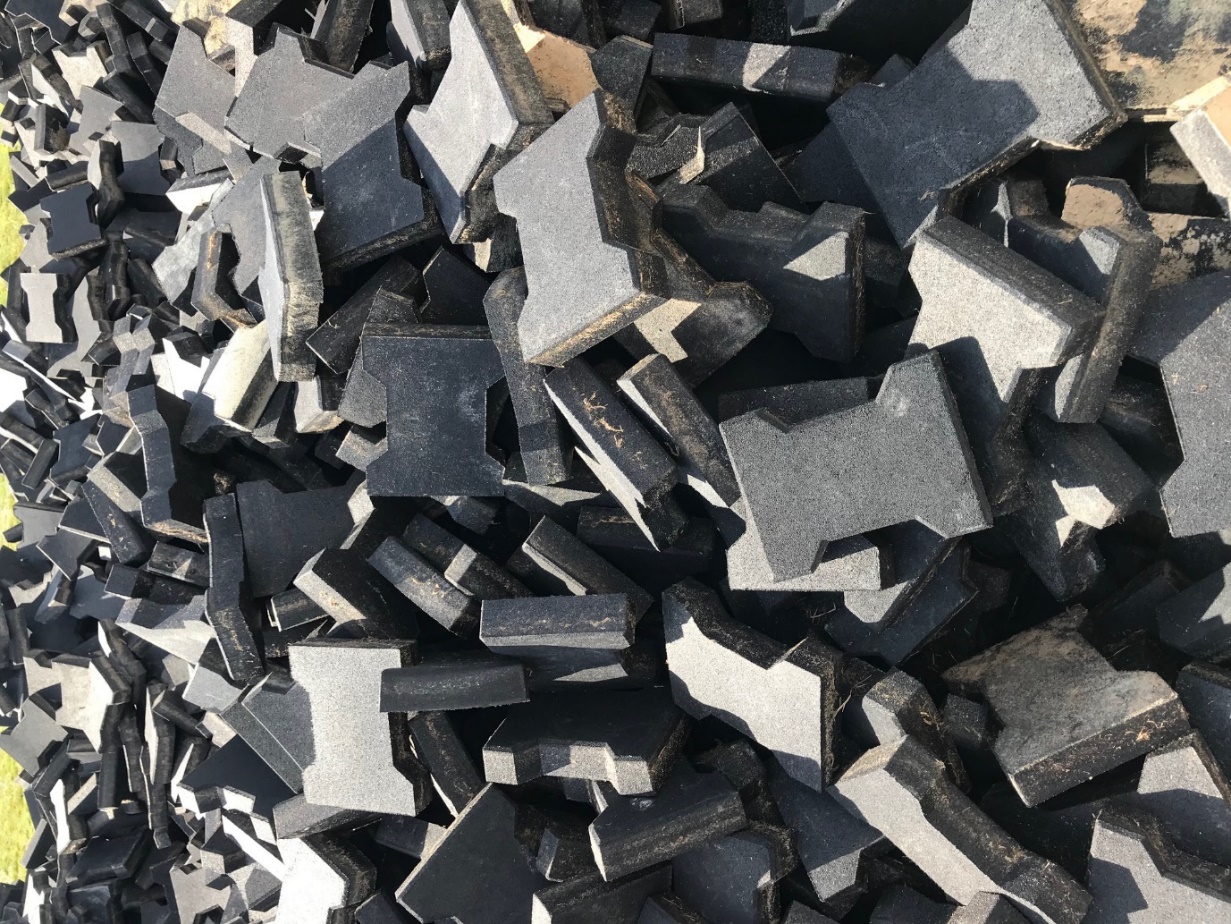 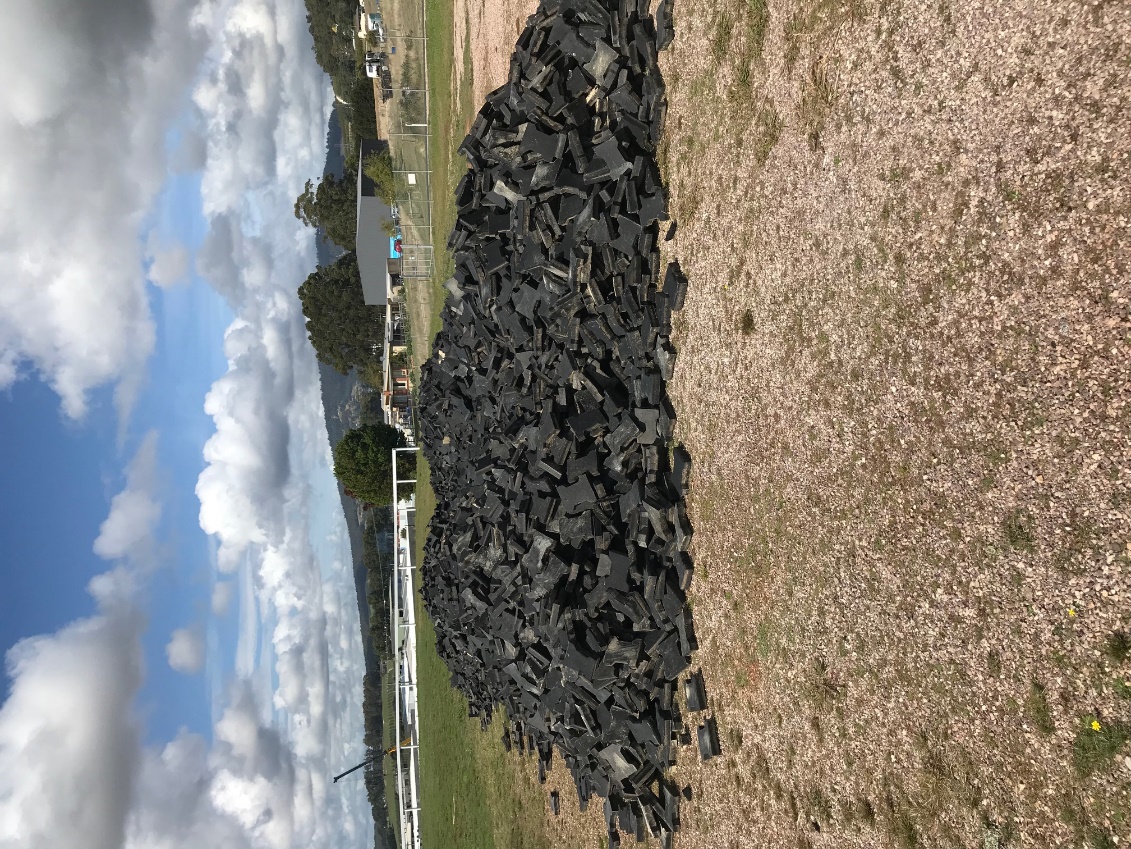 Timing of the Supply of the goodsThe Goods are supplied by Tasracing on a as is where is basis with successful purchaser(s) arranging to carry out all associated works required for the removal of the goods from Tasracing property. The successful purchaser(s) will be required to book a time with Tasracing to facilitate the collection and removal of the goods. The successful party will be required to collect the goods with 14 days of being notified of the outcome.The goods will not be the responsibility of Tasracing once payment has been confirmed.Tasracing will not be liable for any loss or damage caused by the goods once possession of the goods has occurred.   Payment of the EOI sumThe accepted EOI sum is payable and confirmed by Tasracing before any permission is granted to obtain the goods from the Tasracing site as follows:Payment to be confirmed by Tasracing before obtaining the Goodsthe Purchaser(insert name, USE BLOCK LETTERS)(insert name, USE BLOCK LETTERS)(insert ACN or ABN)(insert ACN or ABN)(insert ACN or ABN)$excluding GST(insert offered price)(insert offered price)Name:Position:Goods Being PurchasedAddress:Email Address or Facsimile:Contact person:Dated:Signing by a Purchaser who is an individualSigning by a Purchaser who is an individualSigning by a Purchaser who is an individualSigning by a Purchaser who is an individualSigned by the Purchaser in the presence of the witness named below:Signed by the Purchaser in the presence of the witness named below:Signed by the Purchaser in the presence of the witness named below:Signed by the Purchaser in the presence of the witness named below:Purchaser’s signature:
Witness
signature:
Purchaser’s signature:
Witness
signature:
*Witness print name:*Witness print name:*Witness print name:*Witness print name:*Witness print address:*Use BLOCK LETTERS.*Witness print address:*Use BLOCK LETTERS.*Witness print address:*Use BLOCK LETTERS.*Witness print address:*Use BLOCK LETTERS.*Witness print address:*Use BLOCK LETTERS.*Witness print address:*Use BLOCK LETTERS.Signing by a Purchaser that is a Company Signing by a Purchaser that is a Company Signing by a Purchaser that is a Company Signing by a Purchaser that is a Company Signed for and on behalf of the Purchaser under section 127(1) of the Corporations Act 2001 (Cwlth):Signed for and on behalf of the Purchaser under section 127(1) of the Corporations Act 2001 (Cwlth):Signed for and on behalf of the Purchaser under section 127(1) of the Corporations Act 2001 (Cwlth):Signed for and on behalf of the Purchaser under section 127(1) of the Corporations Act 2001 (Cwlth):Signature:
Signature:
Signature:
Signature:
Signature:
Signature:
*Print 
name and office 
held:*Print 
name and office 
held:*Use BLOCK LETTERS.*Use BLOCK LETTERS.*Use BLOCK LETTERS.*Use BLOCK LETTERS.Signing by a Purchaser that is in a partnershipSigning by a Purchaser that is in a partnershipSigning by a Purchaser that is in a partnershipSigning by a Purchaser that is in a partnershipSigning by a Purchaser that is in a partnershipSigned for and on behalf of the Purchaser (a partnership) by the partner named below who, by executing this Agreement, warrants to do so on behalf of all the partners, in the presence of the witness named below:Signed for and on behalf of the Purchaser (a partnership) by the partner named below who, by executing this Agreement, warrants to do so on behalf of all the partners, in the presence of the witness named below:Signed for and on behalf of the Purchaser (a partnership) by the partner named below who, by executing this Agreement, warrants to do so on behalf of all the partners, in the presence of the witness named below:Signed for and on behalf of the Purchaser (a partnership) by the partner named below who, by executing this Agreement, warrants to do so on behalf of all the partners, in the presence of the witness named below:Signed for and on behalf of the Purchaser (a partnership) by the partner named below who, by executing this Agreement, warrants to do so on behalf of all the partners, in the presence of the witness named below:Partner's signature:
Witness signature:
Partner's signature:
Witness signature:
Partner's signature:
Witness signature:
And who warrants that he/she has authority
to sign on behalf of the partnershipAnd who warrants that he/she has authority
to sign on behalf of the partnership*Print name:*Witness print 
name:*Note: Use BLOCK LETTERS.*Note: Use BLOCK LETTERS.*Witness 
print 
address:*Witness 
print 
address:Date:		(insert date of acceptance by Tasracing)		(insert date of acceptance by Tasracing)		(insert date of acceptance by Tasracing)		(insert date of acceptance by Tasracing)Signed for and on behalf of Tasracing Pty Ltd by the person named below in the presence of the witness named below:Signed for and on behalf of Tasracing Pty Ltd by the person named below in the presence of the witness named below:Signed for and on behalf of Tasracing Pty Ltd by the person named below in the presence of the witness named below:Signed for and on behalf of Tasracing Pty Ltd by the person named below in the presence of the witness named below:Signed for and on behalf of Tasracing Pty Ltd by the person named below in the presence of the witness named below:Signed for and on behalf of Tasracing Pty Ltd by the person named below in the presence of the witness named below:Signature:
Signature:
Witness signature:
Signature:
Signature:
Witness signature:
Signature:
Signature:
Witness signature:
Being a person who has authority to sign on behalf of Tasracing Pty LtdBeing a person who has authority to sign on behalf of Tasracing Pty Ltd*Print 
name and position:*Print 
name and position:*Witness print 
name:*Use BLOCK LETTERS.*Use BLOCK LETTERS.*Use BLOCK LETTERS.*Witness 
print address:*Witness 
print address: